Answer the following question:The following picture is ………………. ECG rhythm 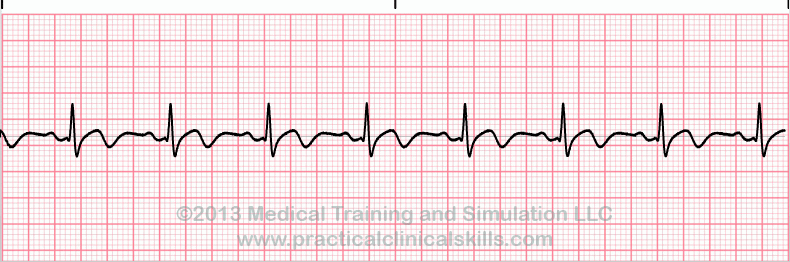 Regular Irregular The following picture represents …………………..Unipolar leadsBipolar leads Chest leads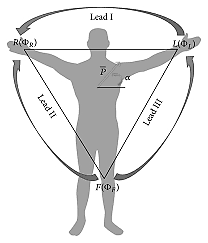 ……………. Is placed at fifth intercostal space at mid clavicular lineV3 V4V5 V6The following picture is ………………. ECG rhythm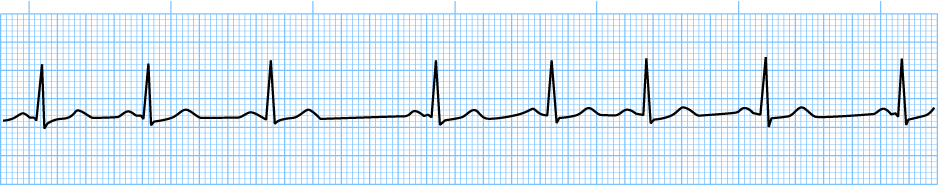 Regular Irregular …………….. Represents depolarization of right and left atrium.P wave  PR interval QRS waveST segmentOn ECG graph paper, the horizontal axis measures……………………:Time. Speed. Voltage.AmplitudeTo gather information about impulse conduction from the atria to the ventricles, study the: P wave. PR interval.ST segment. T wave.Atrial and ventricular rates can be determined by counting the number of small boxes between:The end of one P wave and the beginning of another. The middle of two consecutive T waves. Two consecutive P or R waves. The beginning of the P wave to the end of the T waveA 72-year-old patient calls you to his room because he’s experiencing substernal chest pain that radiates to his jaw. You record a rhythm strip and monitor his vital signs. Which portion of the patient’s ECG complex may become elevated or depressed indicating myocardial damage? T wave ST segment QRS complexP wave10 - …………………..Represents normal conduction through the AV node and the bundle of His P waveORS wavePR interval  